LLIBRES DE TEXT 2n d’ESO - CURS 2024-25 / LIBROS DE TEXTO 2º de ESO – CURSO 2024-25OBSERVACIONS/ OBSERVACIONES: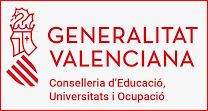 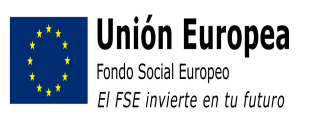 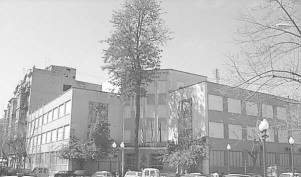 IES SAN VICENTE FERRER DE VALÈNCIAC/ Almirante Cadarso, 2246005 VALENCIATlf : 961206175 - Fax : 96120617646012902@edu.gva.esmestreacasa/web/iessanvicenteferrerCursoCursoMateriaTítulo LibroEditorialISBN¿Banco de Libros?2n ESO2n ESOValencià. Llengua i LiteraturaValencià: llengua i literatura 2ANAYA978-84-143-2463-9SÍ2n ESO2n ESOLengua Castellana y LiteraturaComunidad en Red, edición combinada VICENS VIVES978-84-682-9313-4SÍ2n ESO2n ESOInglésStudents book.BURLINGTON978-99-253-0462-2SÍ2n ESO2n ESOInglésWorkbookBURLINGTON978-99-253-0463-9NO2n ESO2n ESOGeografía e HistoriaGeografïa e Historia 2 Valencia Comunidad en RedVICENS VIVES978-84-682-9371-4SÍ2n ESO2n ESOEducación FísicaSense llibreSense llibreSense llibreSense llibre2n ESO2n ESOMatemáticasMatemàtiques 2 ESOCASALS978-84-218-7375-5SÍ2n ESO2n ESOFísica y QuímicaFísica i Química 2 ESOVICENS VIVES978-84-682-9538-1SÍ2n ESO2n ESOEd Plástica y Visual y AudiovisPlástica y Visual I ESOCASALS978-84-218-7395-3SÍ2n ESO2n ESOMúsicaMúsica Clau B 2n ESOMc GrawHill978-84-486-3836-8SÏ2n ESO2n ESOTecnología y DigitalizaciónSense llibreSense llibreSense llibreSense llibreOpt2n ESOReligiónSense llibreSense llibreSense llibreSense llibreOpt2n ESOAtención EducativaSense llibreSense llibreSense llibreSense llibreOptativa2n ESOProyecto InterdisciplinarSense llibreSense llibreSense llibreSense llibreOptativa2n ESOFrancésTransit 2. Livre de l’élève 2SANTILLANA978-84-904-9450-9SÍOptativa2n ESOFrancésCahier d’activités 2SANTILLANA978-84-904-9451-6NOOptativa2n ESOItalianoSense llibreSense llibreSense llibreSense llibreOptativa2n ESOProgramación, IA y robóticaSense llibreSense llibreSense llibreSense llibreÉs convenient evitar traure el precinte dels llibres comprats nous i guardar el ticket de compra fins ser mostrats als professors a l'inici de curs per si haguera de fer-se algun canvi. En aquells alumnes que poden ser considerats de necessitats educatives específiques, és convenient esperar a l’inici de curs i consultar els professors, per fer la compra dels llibres.Es conveniente evitar quitar el precinto de los libros comprados nuevos y guardar el tiquet de compra hasta ser mostrados a los profesores al inicio de curso por si hubiera de hacerse algún cambio. Aquellos alumnos que pueden ser considerados de necesidades educativas específicas, esconveniente esperar al inicio del curso para consultar a los profesores, para hacer la compra de los libros.